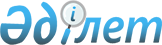 Об изменении и установлении границы села Сосновка Новоселовского сельского округа Аулиекольского района Костанайской областиСовместные постановление акимата Аулиекольского района Костанайской области от 14 апреля 2023 года № 132 и решение маслихата Аулиекольского района Костанайской области от 14 апреля 2023 года № 15. Зарегистрированы Департаментом юстиции Костанайской области 21 апреля 2023 года № 9977
      В соответствии с пунктом 5 статьи 108 Земельного кодекса Республики Казахстан, подпунктом 3) статьи 12 Закона Республики Казахстан "Об административно-территориальном устройстве Республики Казахстан", акимат Аулиекольского района ПОСТАНОВЛЯЕТ и Аулиекольский районный маслихат РЕШИЛ:
      1. Изменить границы села Сосновка Новоселовского сельского округа Аулиекольского района Костанайской области путем включения 910 гектара земель сельскохозяйственного назначения Аулиекольского района в границы села Сосновка Новоселовского сельского округа, установив границы общей площадью 2770 гектар согласно прилагаемой экспликации земель.
      2. Настоящее совместное постановление и решение вводится в действие по истечении десяти календарных дней после дня их первого официального опубликования. Экспликация земель села Сосновка Новоселовского сельского округа Аулиекольского района
					© 2012. РГП на ПХВ «Институт законодательства и правовой информации Республики Казахстан» Министерства юстиции Республики Казахстан
				
      Председатель районного маслихата 

Д. Койшибаев

      Аким Аулиекольского района 

Е. Теменов
Приложениек совместному постановлению акимата Аулиекольского района от 14 апреля 2023 года № 132 и решению Аулиекольского районного маслихата от 14 апреля 2023 года № 15
Предоставляется всего в границах земельного отвода
в том числе, га
в том числе, га
в том числе, га
в том числе, га
в том числе, га
в том числе, га
в том числе, га
в том числе, га
Предоставляется всего в границах земельного отвода
Пастбища
Пастбища
Приусадебных земель
Всего сельскохозяйственных угодий
Древесно кустарной насаждений
Под водой
Под дорогами
Под постройками
Нарушенных земель
Прочих земель
Предоставляется всего в границах земельного отвода
Всего
в том числе корневой улучшения
Приусадебных земель
Всего сельскохозяйственных угодий
Древесно кустарной насаждений
Под водой
Под дорогами
Под постройками
Нарушенных земель
Прочих земель
1
2
3
3
4
5
6
7
8
9
10
11
12
По данным земельного хозяйственного устройства 2003 года
1860,0
1679,0
1679,0
-
15,0
1694,0
4,0
53,0
8,0
30,0
-
71,0
Земли государственного фонда, включаемых в село Сосновка Новоселовского сельского округа
910,0
819,0
819,0
363,0
-
819,0
-
49,0
4,0
-
-
38,0